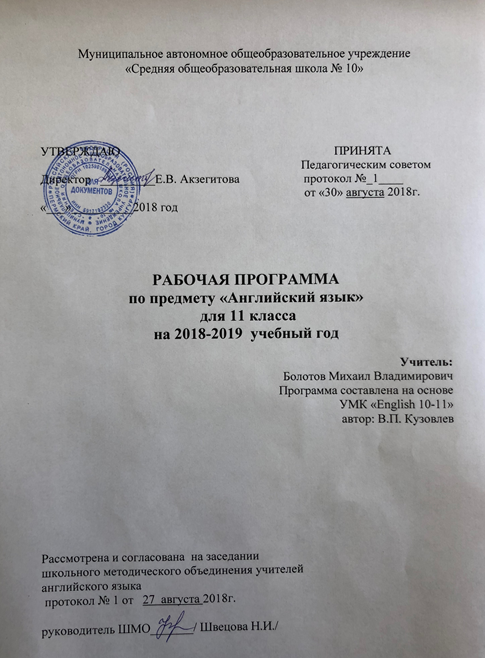 Пояснительная запискаРабочая программа учебного предмета «Английский язык» составлена в соответствии с требованиями федерального компонента государственного стандарта среднего (полного) общего образования и  программы курса обучения английскому языку «Английский нового тысячелетия»/ ”New Millennium English” для 10 -11 классов. Авторы: О.Л. Гроза, М.Л. Мичурина, Т.Н. Рыжкова, Е.Ю. Шалимова  Основная цель курса — дальнейшее развитие коммуникативной компетентности5 учащихся на уровне -позволяющем успешно решать коммуникативные задачи6 в разнообразных ситуациях англоязычно общения, включая учебные ситуации и ситуации связанные с будущей трудовой деятельностью.Поскольку образование и, следовательно, ученик имеют дело с личностью ученика, развит; коммуникативной компетентности требует и может способствовать развитию других способности учащихся. Поэтому в качестве сопутствующей цели авторы выделяют развитие универсальных / ключевых компетентностей, таких, как:умение учиться самостоятельно;умение исследовать и критически осмысливать явления действительности, в том числе языковые;умение организовывать и осуществлять коммуникацию;умение проектировать собственную деятельность, то есть анализировать ситуацию, принимать решения, осуществлять задуманное, представлять и оценивать результаты, корректировать деятельность в зависимости от результатаРоссийское образование всегда рассматривало учебный процесс в школе как одно из основных мест, где происходит воспитание, то есть формирование системы ценностей и норм поведения у учащихся. Следуя этой традиции, авторы УМК определяют еще одну важную цель — формирование у учащихся гуманистических ценностей и норм поведения, таких, как:ценность образования в современном обществе;демократические ценности: уважение к личности, ценность культурного разнообразия, участие каждого в принятии решений и коллективной деятельности, разнообразие мнений и т. д.;активная жизненная и гражданская позиция;уважение к собственной культуре и к культурам других народов;бережное отношение к окружающей среде;семейные ценности; здоровый образ жизни как норма поведения.
Курс также способствует первичному профессиональному самоопределению учащихся.Задачи курсаДля достижения вышеуказанных целей УМК ставит и последовательно решает ряд задач: Задачи развития коммуникативной компетентности:способствовать равномерному развитию всех компонентов коммуникативной компетентности учащихся, а именно: лингвистической, социолингвистической, социокультурной, дискурсивной и стратегической компетентностей;способствовать равномерному развитию всех основных речевых умений учащихся: говорения, аудирования, чтения, письма;способствовать развитию представлений о переводе / языковом посредничестве как о виде речевой деятельности;оснащать учащихся навыками и умениями, позволяющими эффективно организовывать и осуществлять как устную, так и письменную коммуникацию;способствовать приобретению учащимися опыта решения различных жизненных (бытовых, академических, социальных, профессиональных) задач с помощью английского языка;углублять понимание сущности некоторых языковых явлений;развивать умение использовать опыт родного языка для успешного овладения коммуникацией на иностранном языке;создавать условия для рефлексии относительно собственной коммуникативной деятельности;способствовать приобретению учащимися знаний о культуре, истории, реалиях и традициях стран изучаемого языка.Задачи образования, развития и воспитания:создавать условия для осмысления учащимися роли образования в современном обществе, приобретения положительного опыта участия в образовательном процессе, а также опыта осуществления самостоятельного учебного действия и рефлексии относительно него;систематически развивать навыки и умения самостоятельного учения, формировать готовность к самостоятельному непрерывному изучению иностранного языка и потребность использовать его для самообразования в других областях знаний;создавать условия для наблюдения за собственной речью на родном и иностранном языках и обсуждения этих результатов;создавать ситуации, требующие от учащихся применения и усиления когнитивных и аффективных функций личности, то есть развития дедуктивного и индуктивного мышления, памяти, воображения, творческих способностей, способности к сопереживанию и т. д.;создавать условия для разнообразной работы с информацией и познакомить учащихся с некоторыми способами и приемами работы с ней;создавать условия, требующие от учащихся организовывать и осуществлять коммуникацию, оснастить определенным набором средств для этого;оснащать учащихся способами принятия решений, создавать условия для получения опыта принятия решений и рефлексии последствий принятых решений;создавать условия для приобретения опыта проектирования своей деятельности, осуществления проекта и осмысления его результатов.Воспитательные задачи:создавать условия для критического осмысления окружающего мира и себя в нем; создавать условия для сравнения и сопоставления своей и иноязычной культуры, развития позитивного уважительного отношения к собственной культуре и к культурам других народов;создавать условия для осмысления учащимися демократического способа организации и управления, помогать приобрести опыт демократического взаимодействия в коллективе;способствовать приобретению учащимися опыта обсуждения, переживания и размышления по поводу гуманитарных проблем, таких, как: роль семьи в современном обществе, отношение к окружающей среде, здоровый образ жизни; а также некоторого опыта их решения;задавать нормы уважительного отношения к индивидууму, к индивидуальному мнению, к личности учащегося и учителя;способствовать приобретению учащимися опыта самостоятельного действия в некоторых областях — учебной, исследовательской, общественной.Задача первичного профессионального самоопределения:•	создавать условия для знакомства с некоторыми сферами профессиональной деятельности, обсуждения их особенностей, размышления по поводу
собственных интересов и возможностей.Данная программа содержит все темы, включенные в федеральный компонент содержания образования. Учебный предмет изучается в 11 классе на базовом уровне, рассчитан на 95 часов при 3 часах в неделю. Из них 1 час на входящий тест в начале года,  9 часов на тесты по разделам, 1 час на итоговый тест, 9 часов на выполнение заданий  для подготовки к экзаменам, 9 часов  на домашнее чтение, 3 часа на проектную и дискуссионную деятельность. Не включены 6 проектов в разделах № 2, 4, 5, 6, 8, 9,  так как учебник предлагает избыточный материал для работы и предполагает отбор учителем необходимого материала  в конкретных классах.Требования к уровню подготовки в результате изучения английского языка на базовом уровне ученик должен:знать/понимать значения новых лексических единиц, связанных с тематикой данного этапа обучения и соответствующими ситуациями общения, в том числе оценочной лексики, реплики-клише речевого этикета, отражающих особенности культуры страны изучаемого языка;значение изученных грамматических явлений в расширенном объеме (видовременные, неличные и неопределенно – личные формы глагола, формы условного наклонения, косвенная речь/ косвенный вопрос, побуждение и др., согласование времен); страноведческую информацию из аутентичных источников, обогащающую социальный опыт школьников; сведения о стране изучаемого языка, их науке и культуре, исторических и современных реалиях, общественных деятелях, месте в мировом сообществе и мировой культуре, взаимоотношениях с нашей страной. Языковые средства и правила речевого и неречевого поведения в соответствии со сферой общения и социальным статусом партнера;уметьговорениевести диалог, используя оценочные суждения, в ситуации официального и неофициального общения в рамках изученной тематики; беседовать о себе, своих планах; участвовать в обсуждении проблем в связи с прочитанным/ прослушанным иноязычным текстом, соблюдая правила речевого этикета;рассказывать о своем окружении. Рассуждать в рамках изученной тематики и проблематики; представлять социокультурный портрет своей страны и страны изучаемого языка;аудированиеотносительно полно и точно понимать высказывания собеседника в распространенных стандартных ситуациях повседневного общения, понимать основное содержание и извлекать необходимую информацию из различных аудио и видеотекстов: прагматических (объявления. прогноз погоды), публицистических (интервью, репортаж), соответствующих тематике данной степени обучения;чтениечитать аутентичные тексты различных стилей: публицистические, художественные, научно-популярные. Прагматические, используя основные виды чтения (ознакомительное, изучающее, поисковое/ просмотровое) в зависимости от коммуникативной задачи;письменная речьписать письмо, заполнять анкету. Письменно излагать сведения о себе в форме, понятной в стране изучаемого языка. Делать выписки из иноязычного текста;использовать приобретенные знания и умения в практической деятельности и повседневной жизни для:общения с представителями других стран, ориентации в современном поликультурном мире;получения сведений из иноязычных источников информации (в том числе через Интернет), необходимых в образовательных и самообразовательных целях;расширения возможностей в выборе будущей профессиональной деятельности;изучения ценностей мировой культуры, культурного наследия и достижений других стран; ознакомления представителей зарубежных стран с культурой и достижениями России.УМК  1   Учебник «Английский язык нового тысячелетия» для 11 класса общеобразовательных учреждений/ О.Л. Гроза, О.Б. Дворецкая,  Н.Ю.       Казырбаева,  В.В. Клименко, М.Л. Мичурина, Н.В. Новикова, Т.Н. Рыжкова, Е.Ю. Шалимова.- Обнинск: Титул, 2006. 2    Книга для учителя к учебнику английского языка для 11 класса общеобразовательных учреждений «Английский язык нового  тысячелетия» / О.Л.      Гроза, О.Б. Дворецкая, Н.Ю. Казырбаева, В. В. Клименко, М.Л. Мичурина, Н.В. Новикова, Т.Н. Рыжкова,   Е. Ю. Шалимова. Издание второе с       изменениями. - Обнинск; Титул, 2003. Рекомендовано Министерством образования РФ. 2003.3   Рабочая тетрадь к учебнику английского языка для 11 класса общеобразовательных учреждений « Английский язык нового тысячелетия» / О.Л.     Гроза, О.Б. Дворецкая, Н.Ю. Казырбаева, В.В. Клименко, М.Л. Мичурина, Н. В. Новикова, Т.Н. Рыжкова,   Е, Ю. Шалимова. – Обнинск; Титул, 2005. Основное содержание курса (тематическое и поурочное планирование)Контроль уровня обученности:Критерии оценки:   Являются качественными и количественными показателями по каждому виду речевой деятельности.   При проверке письменной части теста (задания на проверку умений в чтении, аудировании, на проверку языковых знаний и умений) верное выполнение любого задания оценивается в 1 балл.    Развернутые письменные ответы к заданиям на проверку умений письменной речи  и развернутые устные ответы школьников к заданиям по говорению оцениваются по специальным шкалам, в соответствии с которыми учащиеся могут получить от 0 до 20 баллов за письменную работу и от 0 до 20 баллов за устную часть теста.   Баллы за устный ответ учащегося выставляются с учетом специфических показателей сформированности умений монологической речи (соответствие коммуникативной задаче) и диалогической речи (способность к коммуникативному взаимодействию), а также показателей, характеризующих различные стороны устной речи (относительная грамматическая правильность, диапазон используемых лексических средств, относительная фонетическая правильность).    Оценка результатов выполнения теста в целом должна вычисляться исходя из набранных баллов (максимально 100 баллов), соотнесенных с традиционно принятой в современной российской школе пятибалльной системой:   0 -30 баллов – 2 (неудовлетворительно);   31 – 58 баллов – 3 (удовлетворительно);   59 – 83 баллов (хорошо);   84 – 100 баллов – 5 (отлично).Критерии оценивания выполнения заданий на письмо.  (максимум 20 баллов)Критерии оценивания заданий на говорение.  (максимум 20 баллов)Перечень литературы и средства обучения:Магнитофон, 2 аудиокассеты к учебнику «Английский язык нового тысячелетия»;Карта Соединенного королевства Великобритании и Северной Ирландии;Сафонова В.В. Проблемные задания на уроке английского языка. Москва, Еврошкола, 2001 год;Спектр. Комплексный проект средств обучения. Автор В.В. Копылова, ЗАО «Интерсигнал», 1997 год;Оксфордские тесты для подготовки к ЕГЭ Марка Харрисона, консультанта В.Н. Симкина, из-ва Оксфордского университета, 2007 год с диском;Английский язык. Учебное пособие. Основная грамматика английского языка. ЗАО «Интерсигнал», 1997 год, 1 выпуск.Англо-русский словарь В.К. Мюллера под редакцией профессора В.Д. Байкова, Санкт Петербург «Золотой век», Москва «Оникс 21 век», 2004 год;Русско-английский словарь М.И. Дубровина. Москва «Просвещение», 1991 год;№ раз.часовЗадачи раздела№ урокаТема урокаПрактическая работа учащихся на урокедатаВнесение корректив№ 1 Языки. 11 (1 четверть)Научить учащихся-обсуждать стратегии изучения иностранного языка-говорить о важности языка, о роли малых языков- употреблять в речи придаточные предложения 2 типа1 Умеешь ли ты изучать язык?Обсуждают стратегии изучения иностранного языка.№ 1 Языки. 11 (1 четверть)Научить учащихся-обсуждать стратегии изучения иностранного языка-говорить о важности языка, о роли малых языков- употреблять в речи придаточные предложения 2 типа2Умеешь ли ты изучать язык?Обсуждают стратегии изучения иностранного языка.№ 1 Языки. 11 (1 четверть)Научить учащихся-обсуждать стратегии изучения иностранного языка-говорить о важности языка, о роли малых языков- употреблять в речи придаточные предложения 2 типа3Почему английский?Обсуждают зачем нужно изучать английский язык, тренируются в употреблении условных предложений.№ 1 Языки. 11 (1 четверть)Научить учащихся-обсуждать стратегии изучения иностранного языка-говорить о важности языка, о роли малых языков- употреблять в речи придаточные предложения 2 типа4Почему английский?Обсуждают зачем нужно изучать английский язык, тренируются в употреблении условных предложений.№ 1 Языки. 11 (1 четверть)Научить учащихся-обсуждать стратегии изучения иностранного языка-говорить о важности языка, о роли малых языков- употреблять в речи придаточные предложения 2 типа5Смертный приговор языкам.Читают и обсуждают лекцию английского ученого. Говорят о роли малых языков.№ 1 Языки. 11 (1 четверть)Научить учащихся-обсуждать стратегии изучения иностранного языка-говорить о важности языка, о роли малых языков- употреблять в речи придаточные предложения 2 типа6Смертный приговор языкам.Читают и обсуждают лекцию английского ученого. Говорят о роли малых языков.№ 1 Языки. 11 (1 четверть)Научить учащихся-обсуждать стратегии изучения иностранного языка-говорить о важности языка, о роли малых языков- употреблять в речи придаточные предложения 2 типа7Нулевой срез.Демонстрируют ЗУН по языку.№ 1 Языки. 11 (1 четверть)Научить учащихся-обсуждать стратегии изучения иностранного языка-говорить о важности языка, о роли малых языков- употреблять в речи придаточные предложения 2 типа8Экзаменационный практикум.Выполняют тренировочные задания ЕГЭ.№ 1 Языки. 11 (1 четверть)Научить учащихся-обсуждать стратегии изучения иностранного языка-говорить о важности языка, о роли малых языков- употреблять в речи придаточные предложения 2 типа9 Тест по разделу.Выполняют задания теста.10Дискуссия «Станет ли английский первым языком у племени Бонгу?».Принимают участие в ролевой игре.11Домашнее чтение.Обсуждают прочитанный дома текст.№ 2 Люди  и места. 9 (1 четверть) 9 (1 четверть)Научить учащихся- работать с толковым словарем-обсуждать проблемы больших городов- обсуждать проблему развития туризма в России- употреблять структуры if only…+Ved, if only…+had+Ved1 (12)Лондон.Обсуждают проблему больших городов. Работают с толковым словарем.№ 2 Люди  и места. 9 (1 четверть) 9 (1 четверть)Научить учащихся- работать с толковым словарем-обсуждать проблемы больших городов- обсуждать проблему развития туризма в России- употреблять структуры if only…+Ved, if only…+had+Ved2 (13)Лондон.Обсуждают проблему больших городов. Работают с толковым словарем.№ 2 Люди  и места. 9 (1 четверть) 9 (1 четверть)Научить учащихся- работать с толковым словарем-обсуждать проблемы больших городов- обсуждать проблему развития туризма в России- употреблять структуры if only…+Ved, if only…+had+Ved3 (14)Маленький русский Оксфорд.Читают газетную статью о старинном русском городе. Обсуждают проблему развития туризма в России.№ 2 Люди  и места. 9 (1 четверть) 9 (1 четверть)Научить учащихся- работать с толковым словарем-обсуждать проблемы больших городов- обсуждать проблему развития туризма в России- употреблять структуры if only…+Ved, if only…+had+Ved4 (15)Маленький русский Оксфорд.Читают газетную статью о старинном русском городе. Обсуждают проблему развития туризма в России.№ 2 Люди  и места. 9 (1 четверть) 9 (1 четверть)Научить учащихся- работать с толковым словарем-обсуждать проблемы больших городов- обсуждать проблему развития туризма в России- употреблять структуры if only…+Ved, if only…+had+Ved5 (16)Проекты.Читают текст и обсуждают проект возрождения Торрингтона.Демонстрируют ЗУН в разделе.№ 2 Люди  и места. 9 (1 четверть) 9 (1 четверть)Научить учащихся- работать с толковым словарем-обсуждать проблемы больших городов- обсуждать проблему развития туризма в России- употреблять структуры if only…+Ved, if only…+had+Ved6 (17) Проекты.Читают текст и обсуждают проект возрождения Торрингтона.Демонстрируют ЗУН в разделе.№ 2 Люди  и места. 9 (1 четверть) 9 (1 четверть)Научить учащихся- работать с толковым словарем-обсуждать проблемы больших городов- обсуждать проблему развития туризма в России- употреблять структуры if only…+Ved, if only…+had+Ved7 (18)Экзаменационный практикум.Выполняют тренировочные задания ЕГЭ.№ 2 Люди  и места. 9 (1 четверть) 9 (1 четверть)Научить учащихся- работать с толковым словарем-обсуждать проблемы больших городов- обсуждать проблему развития туризма в России- употреблять структуры if only…+Ved, if only…+had+Ved8 (19)Тест по разделу.Выполняют задания теста.№ 2 Люди  и места. 9 (1 четверть) 9 (1 четверть)Научить учащихся- работать с толковым словарем-обсуждать проблемы больших городов- обсуждать проблему развития туризма в России- употреблять структуры if only…+Ved, if only…+had+Ved9 (20) Домашнее чтение. Обсуждают прочитанный дома текст.№ 2 Люди  и места. 9 (1 четверть) 9 (1 четверть)Научить учащихся- работать с толковым словарем-обсуждать проблемы больших городов- обсуждать проблему развития туризма в России- употреблять структуры if only…+Ved, if only…+had+Ved9 (20) Домашнее чтение. Обсуждают прочитанный дома текст.№ 3 Работа на всю жизнь.№ 3 Работа на всю жизнь. 10 (1, 2 четверть)Научить учащихся- писать эссе. Выражая свою точку зрения на проблему-писать письмо – заявление- тренировать сложноподчиненные предложения с придаточными цели и союзами in order to, so that, toV1 (21) Не пойти ли поработать?Учатся говорить о своих предпочтениях и обосновывать свою точку зрения. Пишут эссе.№ 3 Работа на всю жизнь.№ 3 Работа на всю жизнь. 10 (1, 2 четверть)Научить учащихся- писать эссе. Выражая свою точку зрения на проблему-писать письмо – заявление- тренировать сложноподчиненные предложения с придаточными цели и союзами in order to, so that, toV2 (22)Не пойти ли поработать?Учатся говорить о своих предпочтениях и обосновывать свою точку зрения. Пишут эссе.№ 3 Работа на всю жизнь.№ 3 Работа на всю жизнь. 10 (1, 2 четверть)Научить учащихся- писать эссе. Выражая свою точку зрения на проблему-писать письмо – заявление- тренировать сложноподчиненные предложения с придаточными цели и союзами in order to, so that, toV3 (23)Резюме.Учатся писать письмо – заявление и резюме. Тренируют придаточные цели.№ 3 Работа на всю жизнь.№ 3 Работа на всю жизнь. 10 (1, 2 четверть)Научить учащихся- писать эссе. Выражая свою точку зрения на проблему-писать письмо – заявление- тренировать сложноподчиненные предложения с придаточными цели и союзами in order to, so that, toV4 (24)Резюме.Учатся писать письмо – заявление и резюме. Тренируют придаточные цели.№ 3 Работа на всю жизнь.№ 3 Работа на всю жизнь. 10 (1, 2 четверть)Научить учащихся- писать эссе. Выражая свою точку зрения на проблему-писать письмо – заявление- тренировать сложноподчиненные предложения с придаточными цели и союзами in order to, so that, toV5 (25)Интервью с работодателем.Участвуют в интервью. Ролевая игра.№ 3 Работа на всю жизнь.№ 3 Работа на всю жизнь. 10 (1, 2 четверть)Научить учащихся- писать эссе. Выражая свою точку зрения на проблему-писать письмо – заявление- тренировать сложноподчиненные предложения с придаточными цели и союзами in order to, so that, toV6 (26)Интервью с работодателем.Участвуют в интервью. Ролевая игра.№ 3 Работа на всю жизнь.№ 3 Работа на всю жизнь. 10 (1, 2 четверть)Научить учащихся- писать эссе. Выражая свою точку зрения на проблему-писать письмо – заявление- тренировать сложноподчиненные предложения с придаточными цели и союзами in order to, so that, toV7 (27)Тест по разделу.Демонстрируют ЗУН в разделах.№ 3 Работа на всю жизнь.№ 3 Работа на всю жизнь. 10 (1, 2 четверть)Научить учащихся- писать эссе. Выражая свою точку зрения на проблему-писать письмо – заявление- тренировать сложноподчиненные предложения с придаточными цели и союзами in order to, so that, toV8 (28)Экзаменационный практикум.Выполняют тренировочные задания ЕГЭ.№ 3 Работа на всю жизнь.№ 3 Работа на всю жизнь. 10 (1, 2 четверть)Научить учащихся- писать эссе. Выражая свою точку зрения на проблему-писать письмо – заявление- тренировать сложноподчиненные предложения с придаточными цели и союзами in order to, so that, toV9 (29)Ролевая игра «Интервью с работодателем».Принимают участие в игре.№ 3 Работа на всю жизнь.№ 3 Работа на всю жизнь. 10 (1, 2 четверть)Научить учащихся- писать эссе. Выражая свою точку зрения на проблему-писать письмо – заявление- тренировать сложноподчиненные предложения с придаточными цели и союзами in order to, so that, toV10 (30)Домашнее чтение.Обсуждают прочитанный дома текст.№ 4 Таинственные происшествия.  9 (2 четверть)Научить учащихся- описывать драматические события и эксперимент-критически оценивать полученную информацию- использовать в речи научно – популярную лексику- использовать суффиксы  para-, pre-1 (31)На грани неизведанного. История Мартина.Учатся описывать драматические события и высказывать критическую точку зрения.№ 4 Таинственные происшествия.  9 (2 четверть)Научить учащихся- описывать драматические события и эксперимент-критически оценивать полученную информацию- использовать в речи научно – популярную лексику- использовать суффиксы  para-, pre-2 (32)На грани неизведанного. История Мартина.Учатся описывать драматические события и высказывать критическую точку зрения.№ 4 Таинственные происшествия.  9 (2 четверть)Научить учащихся- описывать драматические события и эксперимент-критически оценивать полученную информацию- использовать в речи научно – популярную лексику- использовать суффиксы  para-, pre-3 (33)Телепатия.Описывают эксперимент и обсуждают его, используя научно – популярную лексику и префиксы.№ 4 Таинственные происшествия.  9 (2 четверть)Научить учащихся- описывать драматические события и эксперимент-критически оценивать полученную информацию- использовать в речи научно – популярную лексику- использовать суффиксы  para-, pre-4 (34)Телепатия.Описывают эксперимент и обсуждают его, используя научно – популярную лексику и префиксы.№ 4 Таинственные происшествия.  9 (2 четверть)Научить учащихся- описывать драматические события и эксперимент-критически оценивать полученную информацию- использовать в речи научно – популярную лексику- использовать суффиксы  para-, pre-5 (35)Хоть поверьте. Хоть проверьте.Описывают опыт участия в эксперименте. Повторяют ситуации употребления артиклей в тексте.№ 4 Таинственные происшествия.  9 (2 четверть)Научить учащихся- описывать драматические события и эксперимент-критически оценивать полученную информацию- использовать в речи научно – популярную лексику- использовать суффиксы  para-, pre-6 (36)Хоть поверьте. Хоть проверьте.Описывают опыт участия в эксперименте. Повторяют ситуации употребления артиклей в тексте.№ 4 Таинственные происшествия.  9 (2 четверть)Научить учащихся- описывать драматические события и эксперимент-критически оценивать полученную информацию- использовать в речи научно – популярную лексику- использовать суффиксы  para-, pre-7 (37)Экзаменационный практикум.Выполняют тренировочные упражнения из заданий ЕГЭ.№ 4 Таинственные происшествия.  9 (2 четверть)Научить учащихся- описывать драматические события и эксперимент-критически оценивать полученную информацию- использовать в речи научно – популярную лексику- использовать суффиксы  para-, pre-8 (38)Тест по разделу.Выполняют задания теста.№ 4 Таинственные происшествия.  9 (2 четверть)Научить учащихся- описывать драматические события и эксперимент-критически оценивать полученную информацию- использовать в речи научно – популярную лексику- использовать суффиксы  para-, pre-9 (39)Домашнее чтение.Обсуждают прочитанный дома текст.№ 5 Телевидение. За и против. 11 (2, 3 четверть)Научить учащихся-писать рецензию на телепрограмму-употреблять относительные придаточные предложения-употреблять уступительные придаточные предложения-говорить о роли телевидения в современном мире1 (40)Что там по ящику?Обсуждают и пишут рецензию на телевизионную программу. Тренируются в употреблении относительных придаточных предложений.№ 5 Телевидение. За и против. 11 (2, 3 четверть)Научить учащихся-писать рецензию на телепрограмму-употреблять относительные придаточные предложения-употреблять уступительные придаточные предложения-говорить о роли телевидения в современном мире2 (41)Что там по ящику?Обсуждают и пишут рецензию на телевизионную программу. Тренируются в употреблении относительных придаточных предложений.№ 5 Телевидение. За и против. 11 (2, 3 четверть)Научить учащихся-писать рецензию на телепрограмму-употреблять относительные придаточные предложения-употреблять уступительные придаточные предложения-говорить о роли телевидения в современном мире3 (42)Чей это выбор?Обсуждают пропаганду жестокости на телевидении. Сопоставляют различные типы текстов.№ 5 Телевидение. За и против. 11 (2, 3 четверть)Научить учащихся-писать рецензию на телепрограмму-употреблять относительные придаточные предложения-употреблять уступительные придаточные предложения-говорить о роли телевидения в современном мире4 (43)Чей это выбор?Обсуждают пропаганду жестокости на телевидении. Сопоставляют различные типы текстов.№ 5 Телевидение. За и против. 11 (2, 3 четверть)Научить учащихся-писать рецензию на телепрограмму-употреблять относительные придаточные предложения-употреблять уступительные придаточные предложения-говорить о роли телевидения в современном мире5 (44)Неделя без телевидения.Говорят о роли телевидения в современном мире, используя в речи уступительные придаточные предложения.№ 5 Телевидение. За и против. 11 (2, 3 четверть)Научить учащихся-писать рецензию на телепрограмму-употреблять относительные придаточные предложения-употреблять уступительные придаточные предложения-говорить о роли телевидения в современном мире6 (45)Неделя без телевидения.Говорят о роли телевидения в современном мире, используя в речи уступительные придаточные предложения.№ 5 Телевидение. За и против. 11 (2, 3 четверть)Научить учащихся-писать рецензию на телепрограмму-употреблять относительные придаточные предложения-употреблять уступительные придаточные предложения-говорить о роли телевидения в современном мире7 (46)Экзаменационный практикум.Выполняют задания ЕГЭ.№ 5 Телевидение. За и против. 11 (2, 3 четверть)Научить учащихся-писать рецензию на телепрограмму-употреблять относительные придаточные предложения-употреблять уступительные придаточные предложения-говорить о роли телевидения в современном мире8 (47)Тест по разделу.Выполняют задания теста.№ 5 Телевидение. За и против. 11 (2, 3 четверть)Научить учащихся-писать рецензию на телепрограмму-употреблять относительные придаточные предложения-употреблять уступительные придаточные предложения-говорить о роли телевидения в современном мире9 (48)Итоговый тест по разделам № 1-5.Демонстрируют ЗУН по языку.№ 5 Телевидение. За и против. 11 (2, 3 четверть)Научить учащихся-писать рецензию на телепрограмму-употреблять относительные придаточные предложения-употреблять уступительные придаточные предложения-говорить о роли телевидения в современном мире10 (49)Итоговый тест по разделам № 1-5.Демонстрируют ЗУН по языку.№ 5 Телевидение. За и против. 11 (2, 3 четверть)Научить учащихся-писать рецензию на телепрограмму-употреблять относительные придаточные предложения-употреблять уступительные придаточные предложения-говорить о роли телевидения в современном мире11 (50)Домашнее чтение.Обсуждают прочитанный дома текст.№ 6 Мир науки.11 (3 четверть)Научить учащихся-Употреблять инфинитивные структуры для выражения модальности в будущем: likely / unlikely + toV-формы множественного числа заимствованных существительных- употреблять приставку re- и суффиксы –less, -able, -proof, -multi1 (52)Что может наука?Обсуждают возможности современных технологий, работают со словарем.№ 6 Мир науки.11 (3 четверть)Научить учащихся-Употреблять инфинитивные структуры для выражения модальности в будущем: likely / unlikely + toV-формы множественного числа заимствованных существительных- употреблять приставку re- и суффиксы –less, -able, -proof, -multi2 (53)Что может наука?Обсуждают возможности современных технологий, работают со словарем.№ 6 Мир науки.11 (3 четверть)Научить учащихся-Употреблять инфинитивные структуры для выражения модальности в будущем: likely / unlikely + toV-формы множественного числа заимствованных существительных- употреблять приставку re- и суффиксы –less, -able, -proof, -multi3 (54)Что такое наука?Описывают эксперимент, осуждают план и результаты исследования, обобщают правила употребления артиклей.№ 6 Мир науки.11 (3 четверть)Научить учащихся-Употреблять инфинитивные структуры для выражения модальности в будущем: likely / unlikely + toV-формы множественного числа заимствованных существительных- употреблять приставку re- и суффиксы –less, -able, -proof, -multi4 (55)Что такое наука?Описывают эксперимент, осуждают план и результаты исследования, обобщают правила употребления артиклей.№ 6 Мир науки.11 (3 четверть)Научить учащихся-Употреблять инфинитивные структуры для выражения модальности в будущем: likely / unlikely + toV-формы множественного числа заимствованных существительных- употреблять приставку re- и суффиксы –less, -able, -proof, -multi5 (56)Почему люди становятся учеными?Высказывают свое мнение о карьере ученого.№ 6 Мир науки.11 (3 четверть)Научить учащихся-Употреблять инфинитивные структуры для выражения модальности в будущем: likely / unlikely + toV-формы множественного числа заимствованных существительных- употреблять приставку re- и суффиксы –less, -able, -proof, -multi6 (57)Почему люди становятся учеными?Высказывают свое мнение о карьере ученого.№ 6 Мир науки.11 (3 четверть)Научить учащихся-Употреблять инфинитивные структуры для выражения модальности в будущем: likely / unlikely + toV-формы множественного числа заимствованных существительных- употреблять приставку re- и суффиксы –less, -able, -proof, -multi7 (58)Экзаменационный практикум. Выполняют задания ЕГЭ.№ 6 Мир науки.11 (3 четверть)Научить учащихся-Употреблять инфинитивные структуры для выражения модальности в будущем: likely / unlikely + toV-формы множественного числа заимствованных существительных- употреблять приставку re- и суффиксы –less, -able, -proof, -multi8 (59)Тест по разделу.Выполняют  упражнения теста.№ 6 Мир науки.11 (3 четверть)Научить учащихся-Употреблять инфинитивные структуры для выражения модальности в будущем: likely / unlikely + toV-формы множественного числа заимствованных существительных- употреблять приставку re- и суффиксы –less, -able, -proof, -multi9 (60)Домашнее чтение.Обсуждают прочитанный дома текст.№ 6 Мир науки.11 (3 четверть)Научить учащихся-Употреблять инфинитивные структуры для выражения модальности в будущем: likely / unlikely + toV-формы множественного числа заимствованных существительных- употреблять приставку re- и суффиксы –less, -able, -proof, -multi11 (62)№ 7 Учимся понимать искусство. 10 (3 четверть)Научить учащихся- выражать личностное отношение к произведениям искусства-писать эссе- использовать усилители so, such1 (63) Линия.Читают и обсуждают статью из журнала, содержащую описание впечатлений от картины.№ 7 Учимся понимать искусство. 10 (3 четверть)Научить учащихся- выражать личностное отношение к произведениям искусства-писать эссе- использовать усилители so, such2 (64)Линия.Читают и обсуждают статью из журнала, содержащую описание впечатлений от картины.№ 7 Учимся понимать искусство. 10 (3 четверть)Научить учащихся- выражать личностное отношение к произведениям искусства-писать эссе- использовать усилители so, such3 (65)Современное искусство.Выражают личностное отношение к произведениям искусства. Пишут эссе.№ 7 Учимся понимать искусство. 10 (3 четверть)Научить учащихся- выражать личностное отношение к произведениям искусства-писать эссе- использовать усилители so, such4 (66)Современное искусство.Выражают личностное отношение к произведениям искусства. Пишут эссе.№ 7 Учимся понимать искусство. 10 (3 четверть)Научить учащихся- выражать личностное отношение к произведениям искусства-писать эссе- использовать усилители so, such5 (67)Великие мифы искусства.Обсуждают картина. Тренируют употребление усилителей.№ 7 Учимся понимать искусство. 10 (3 четверть)Научить учащихся- выражать личностное отношение к произведениям искусства-писать эссе- использовать усилители so, such6 (68)Великие мифы искусства.Обсуждают картина. Тренируют употребление усилителей.№ 7 Учимся понимать искусство. 10 (3 четверть)Научить учащихся- выражать личностное отношение к произведениям искусства-писать эссе- использовать усилители so, such7 (69)Экзаменационный практикум.Выполняют задания ЕГЭ.№ 7 Учимся понимать искусство. 10 (3 четверть)Научить учащихся- выражать личностное отношение к произведениям искусства-писать эссе- использовать усилители so, such8 (70)Тест по разделу. Демонстрируют знание материала раздела.№ 7 Учимся понимать искусство. 10 (3 четверть)Научить учащихся- выражать личностное отношение к произведениям искусства-писать эссе- использовать усилители so, such9(71)Ролевая игра «Выставка».Принимают участие в игре.№ 7 Учимся понимать искусство. 10 (3 четверть)Научить учащихся- выражать личностное отношение к произведениям искусства-писать эссе- использовать усилители so, such10 (72)Домашнее чтение.Обсуждают прочитанный дома текст.№ 8 Преступление и наказание. 9 (3, 4 четверть)Научить учащихся- описывать инцидент-обсуждать навыки самообороны- использовать повелительные предложения в инструкциях и правилах безопасности-употреблять в речи наречия и прилагательные-высказывать собственное мнение1 (73)Разве это преступление?Описывают инцидент, обсуждают безопасное поведение.№ 8 Преступление и наказание. 9 (3, 4 четверть)Научить учащихся- описывать инцидент-обсуждать навыки самообороны- использовать повелительные предложения в инструкциях и правилах безопасности-употреблять в речи наречия и прилагательные-высказывать собственное мнение2 (74)Разве это преступление?Описывают инцидент, обсуждают безопасное поведение.№ 8 Преступление и наказание. 9 (3, 4 четверть)Научить учащихся- описывать инцидент-обсуждать навыки самообороны- использовать повелительные предложения в инструкциях и правилах безопасности-употреблять в речи наречия и прилагательные-высказывать собственное мнение3 (75)Нужно быть жестоким или добрым?Тренируют лексику, наречия, прилагательные. Обсуждают навыки самообороны, высказывают свое мнение.№ 8 Преступление и наказание. 9 (3, 4 четверть)Научить учащихся- описывать инцидент-обсуждать навыки самообороны- использовать повелительные предложения в инструкциях и правилах безопасности-употреблять в речи наречия и прилагательные-высказывать собственное мнение4 (76)Нужно быть жестоким или добрым?Тренируют лексику, наречия, прилагательные. Обсуждают навыки самообороны, высказывают свое мнение.№ 8 Преступление и наказание. 9 (3, 4 четверть)Научить учащихся- описывать инцидент-обсуждать навыки самообороны- использовать повелительные предложения в инструкциях и правилах безопасности-употреблять в речи наречия и прилагательные-высказывать собственное мнение5 (77)Навыки выживания.Обсуждают навыки самообороны, используя повелительные предложения.№ 8 Преступление и наказание. 9 (3, 4 четверть)Научить учащихся- описывать инцидент-обсуждать навыки самообороны- использовать повелительные предложения в инструкциях и правилах безопасности-употреблять в речи наречия и прилагательные-высказывать собственное мнение6 (78)Навыки выживания.Обсуждают навыки самообороны, используя повелительные предложения.№ 8 Преступление и наказание. 9 (3, 4 четверть)Научить учащихся- описывать инцидент-обсуждать навыки самообороны- использовать повелительные предложения в инструкциях и правилах безопасности-употреблять в речи наречия и прилагательные-высказывать собственное мнение7 (79)Экзаменационный практикум.Выполняют задания, аналогичные заданиям ЕГЭ. Готовятся к экзамену по английскому языку.№ 8 Преступление и наказание. 9 (3, 4 четверть)Научить учащихся- описывать инцидент-обсуждать навыки самообороны- использовать повелительные предложения в инструкциях и правилах безопасности-употреблять в речи наречия и прилагательные-высказывать собственное мнение8(80)Тест по разделу.Выполняют задания теста.9(81)Домашнее чтение Обсуждают задания домашнего чтения.9(81)Домашнее чтение Обсуждают задания домашнего чтения. 9  Образ жизни. 7 (4 четверть)Научить учащихся- употреблять сложное подлежащее- употреблять идиоматические выражения и фразовые глаголы- прилагательные в нужном порядке-работать над структурой журнальной статьи-делать короткие сообщения об образе жизни1 (82)Дорогая сердцу вещица.Описывают внешний вид вещей, талисманов.  9  Образ жизни. 7 (4 четверть)Научить учащихся- употреблять сложное подлежащее- употреблять идиоматические выражения и фразовые глаголы- прилагательные в нужном порядке-работать над структурой журнальной статьи-делать короткие сообщения об образе жизни2 (83)Дорогая сердцу вещица.Описывают внешний вид вещей, талисманов.  9  Образ жизни. 7 (4 четверть)Научить учащихся- употреблять сложное подлежащее- употреблять идиоматические выражения и фразовые глаголы- прилагательные в нужном порядке-работать над структурой журнальной статьи-делать короткие сообщения об образе жизни3 (84)Иной образ жизни.Делают короткие сообщения об образе жизни, высказывают собственное мнение. Учатся употреблять сложное подлежащее. 9  Образ жизни. 7 (4 четверть)Научить учащихся- употреблять сложное подлежащее- употреблять идиоматические выражения и фразовые глаголы- прилагательные в нужном порядке-работать над структурой журнальной статьи-делать короткие сообщения об образе жизни4 (85)Иной образ жизни.Делают короткие сообщения об образе жизни, высказывают собственное мнение. Учатся употреблять сложное подлежащее. 9  Образ жизни. 7 (4 четверть)Научить учащихся- употреблять сложное подлежащее- употреблять идиоматические выражения и фразовые глаголы- прилагательные в нужном порядке-работать над структурой журнальной статьи-делать короткие сообщения об образе жизни6 (86)Назад или вперед?Работают над структурой журнальной статьи.  9  Образ жизни. 7 (4 четверть)Научить учащихся- употреблять сложное подлежащее- употреблять идиоматические выражения и фразовые глаголы- прилагательные в нужном порядке-работать над структурой журнальной статьи-делать короткие сообщения об образе жизни7 (87)Назад или вперед?Работают над структурой журнальной статьи.  9  Образ жизни. 7 (4 четверть)Научить учащихся- употреблять сложное подлежащее- употреблять идиоматические выражения и фразовые глаголы- прилагательные в нужном порядке-работать над структурой журнальной статьи-делать короткие сообщения об образе жизни8(88)Экзаменационный практикум.Выполняют задания ЕГЭ. 9  Образ жизни. 7 (4 четверть)Научить учащихся- употреблять сложное подлежащее- употреблять идиоматические выражения и фразовые глаголы- прилагательные в нужном порядке-работать над структурой журнальной статьи-делать короткие сообщения об образе жизни9(89)Тест по разделу.Демонстрируют ЗУН. 9  Образ жизни. 7 (4 четверть)Научить учащихся- употреблять сложное подлежащее- употреблять идиоматические выражения и фразовые глаголы- прилагательные в нужном порядке-работать над структурой журнальной статьи-делать короткие сообщения об образе жизни10 (90)Домашнее чтение.Обсуждают прочитанный дома текст.№ 10 Чей это мир? 5 (4 четверть)Научить учащихся- обсуждать пути решения экологических проблем-выражать причинно – следственные связи-обсуждать конфликтные ситуации- давать советы-выражать жалобы, просьбы, согласие, несогласие, приносить извинения1 (91)Причина или следствие?Обсуждают пути решения экологических проблем, учатся выражать причинно – следственные связи.№ 10 Чей это мир? 5 (4 четверть)Научить учащихся- обсуждать пути решения экологических проблем-выражать причинно – следственные связи-обсуждать конфликтные ситуации- давать советы-выражать жалобы, просьбы, согласие, несогласие, приносить извинения2 (92)Причина или следствие?Обсуждают пути решения экологических проблем, учатся выражать причинно – следственные связи.№ 10 Чей это мир? 5 (4 четверть)Научить учащихся- обсуждать пути решения экологических проблем-выражать причинно – следственные связи-обсуждать конфликтные ситуации- давать советы-выражать жалобы, просьбы, согласие, несогласие, приносить извинения3 (93)Возлюби своего соседа.Обсуждают конфликтные ситуации, учатся давать советы, выражать сочувствие, извиняться.№ 10 Чей это мир? 5 (4 четверть)Научить учащихся- обсуждать пути решения экологических проблем-выражать причинно – следственные связи-обсуждать конфликтные ситуации- давать советы-выражать жалобы, просьбы, согласие, несогласие, приносить извинения4 (94)Возлюби своего соседа.Обсуждают конфликтные ситуации, учатся давать советы, выражать сочувствие, извиняться.№ 10 Чей это мир? 5 (4 четверть)Научить учащихся- обсуждать пути решения экологических проблем-выражать причинно – следственные связи-обсуждать конфликтные ситуации- давать советы-выражать жалобы, просьбы, согласие, несогласие, приносить извинения5 (95)Исследователи или захватчики?Обсуждают проблемы столкновения культур в современной цивилизации.№ТемаДатаВнесение корректив0Входной тест.1Тест по разделу №1.Языки.2Тест по разделу №2Люди и места.3Тест по разделу №3.Работа на всю жизнь.4Тест по разделу №4.Таинственные происшествия.5Тест по разделу №5.Телевидение. За и против.6 Тест по разделам № 1 - 57Тест по разделу№6.Мир науки.8 Тест по разделу №7.Учимся понимать искусство.9Тест по разделу №8.Преступление и наказание.10Тест по разделу №9.Образ жизни.БаллыСодержаниеОрганизация текстаЛексикаГрамматикаОрфография ипунктуация3Задание выполнено полностью: содержание отражает все аспекты, указанные в задании; стилевое оформление речи выбрано правильно, с учетом цели высказывания и адресата; соблюдены принятые в языке нормы вежливости.Высказывание логично; средства логической связи использованы правильно; текст правильно разделен на абзацы; формат высказывания выбран правильно.Используемый словарный запас соответствует поставленной задаче; практически нет нарушений в использовании лексики.Используются грамматические структуры в соответствии с поставленной задачей. Практически отсутствуют ошибки.2Задание выполнено: некоторые аспекты, указанные в задании, раскрыты не полностью; имеются отдельные нарушения стилевого оформления речи; в основном соблюдены принятые в языке нормы вежливости.Высказывание в основном логично; имеются отдельные недостатки при использовании средств логической связи; имеются отдельные недостатки при делении текста на абзацы4 имеются отдельные нарушения формата высказывания.Используемый словарный запас соответствует поставленной задаче, однако встречаются отдельные неточности в употреблении слов либо словарный запас ограничен, но лексика использована правильно.Имеется ряд грамматических ошибок, не затрудняющих понимание текста.Орфографические ошибки отсутствуют. Текст разделен на предложения с правильным пунктуационным оформлением.1Задание выполнено не полностью: содержание отражает не все аспекты, указанные в задании; нарушения стилевого оформления речи встречаются достаточно часто; в основном не соблюдаются принятые в языке нормы вежливости.Высказывание не всегда логично; имеются многочисленные ошибки в использовании средств логической связи. Их выбор ограничен; деление текста на абзацы отсутствует; имеются многочисленные ошибки в формате высказывания.Использован неоправданно ограниченный словарный запас; часто встречаются нарушения в использовании лексики. Либо некоторые из них могут затруднить понимание текста.Либо часто встречаются ошибки элементарного уровня, либо ошибки немногочисленны, но затрудняют понимание текста.Имеется ряд орфографических и/или пунктуационных ошибок, которые незначительно затрудняют понимание текста.0Задание не выполнено: содержание не отражает те аспекты, которые указаны в задании или не соответствует требуемому объему.Отсутствует логика в построении высказывания; формат высказывания не соблюдается.Крайне ограниченный словарный запас не позволяет выполнить поставленную задачу.Грамматические правила не соблюдаются.Правила орфографии и пунктуации не соблюдаются.БаллыРешение коммуникативной задачи Взаимодействие ссобеседником.Лексическое оформление речи.Грамматическое оформление речи.Произношение.3Задание полностью выполнено: цель общения успешно достигнута,  тема раскрыта в заданном объем, социокультурные знания использованы в соответствии с ситуацией общения.Демонстрирует способность логично и связно вести беседу: начинает, при необходимости, и поддерживает ее с соблюдением очередности при обмене репликами, проявляет инициативу при смене темы, восстанавливает беседу в случае сбоя.Демонстрирует словарный запас, адекватный поставленной задаче.Использует разнообразные грамматические структуры в соответствии с поставленной задачей; практически не делает ошибок.2Задание выполнено: цель общения достигнута. Однако тема раскрыта не в полном объеме, в основном социокультурные знания использованы в соответствии с ситуацией общения. В целом демонстрирует способность логично и связно вести беседу: начинает, при необходимости, и в большинстве случаев поддерживает ее с соблюдением очередности при обмене репликами. Не всегда проявляет инициативу при смене темы, демонстрирует наличие проблемы в понимании собеседника.Демонстрирует достаточный словарный запас, в основном соответствующий поставленной задаче, однако наблюдается некоторое затруднение при подборе слов и отдельные неточности в их употреблении.Использует структуры, в целом соответствующие поставленной задаче; допускает ошибки, не затрудняющие понимание.Речь понятна: соблюдает правильный интонационный рисунок; не допускает фонематических ошибок; практически все звуки в потоке речи произносит правильно.1Задание выполнено частично: цель общения достигнута не полностью, тема раскрыта в ограниченном объеме, социокультурные знания мало использованы в соответствии с ситуацией общения.Демонстрирует неспособность логично и связно вести беседу: не начинает и не стремиться поддержать ее, не проявляет инициативы при смен темы, передает наиболее общие идеи в ограниченном контексте; в значительной степени зависит от помощи со стороны собеседника.Демонстрирует ограниченный словарный запас, в некоторых случаях недостаточный для выполнения поставленной задачи.Делает многочисленные ошибки или допускает ошибки, затрудняющие понимание.В основном речь понятна: не допускает грубых фонематических ошибок; звуки в потоке речи в большинстве случаев произносит правильно, интонационный рисунок правильный.0Задание не выполнено: цель общения не достигнута.Не может поддерживать беседу.Словарный запас недостаточен для выполнения поставленной задачи.Неправильное использование грамматических структур делает невозможным выполнение поставленной задачи.Речь почти не воспринимается на слух из-за большого количества фонематических ошибок и неправильного произнесения многих звуков.